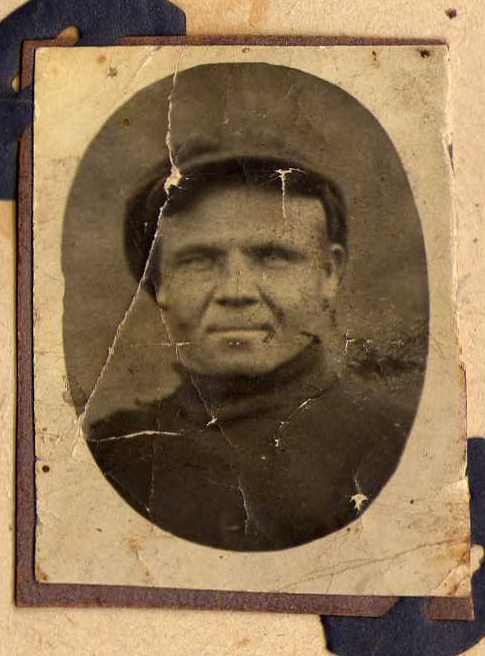 В нашей семье есть свой герой. Это Моисеев Андрей Иванович.Родился в 1907 г. в д.Ушкалы, Муезерского района. В семье было четверо детей.Участник Финской войны- 1939-1940г.г.В Армии с июня 1941 года, призван Петровским РВК КФ ССР. Прошел Финскую войну 1939-1940г.г.                                                                           Андрей Иванович на действительной службаВо время Великой Отечественной войны он – сержант, командир минометного расчета (50 мм) 1061 стрелкового полка 273 стрелковой дивизии.15 июля 1944года со своим отделением совершил подвиг: вытащил 45мм орудие в расположение своего подразделения. Был награжден орденом «Славы» III степени. Дошел до Кенигсберга.После войны проживал в Карелии, в Муезерском районе. Был женат. Имел 3-хсыновей и дочь. Работал в подсобном хозяйстве п. Гимолы. Умер в октябре 1979 года.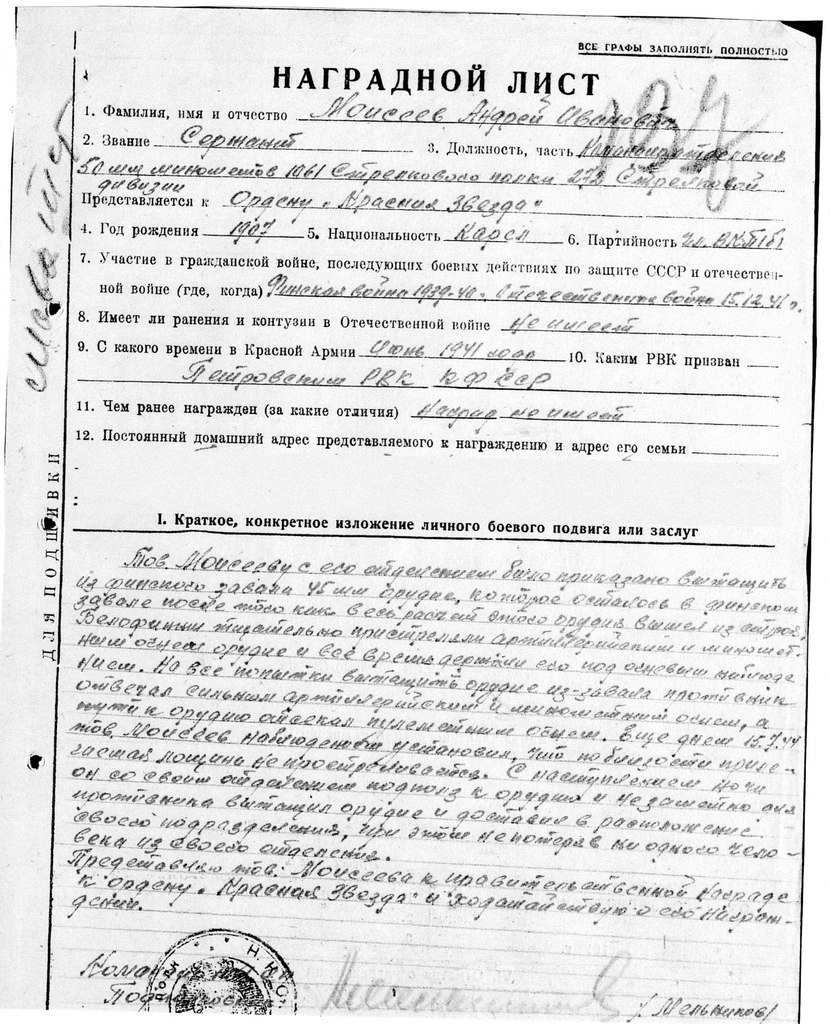 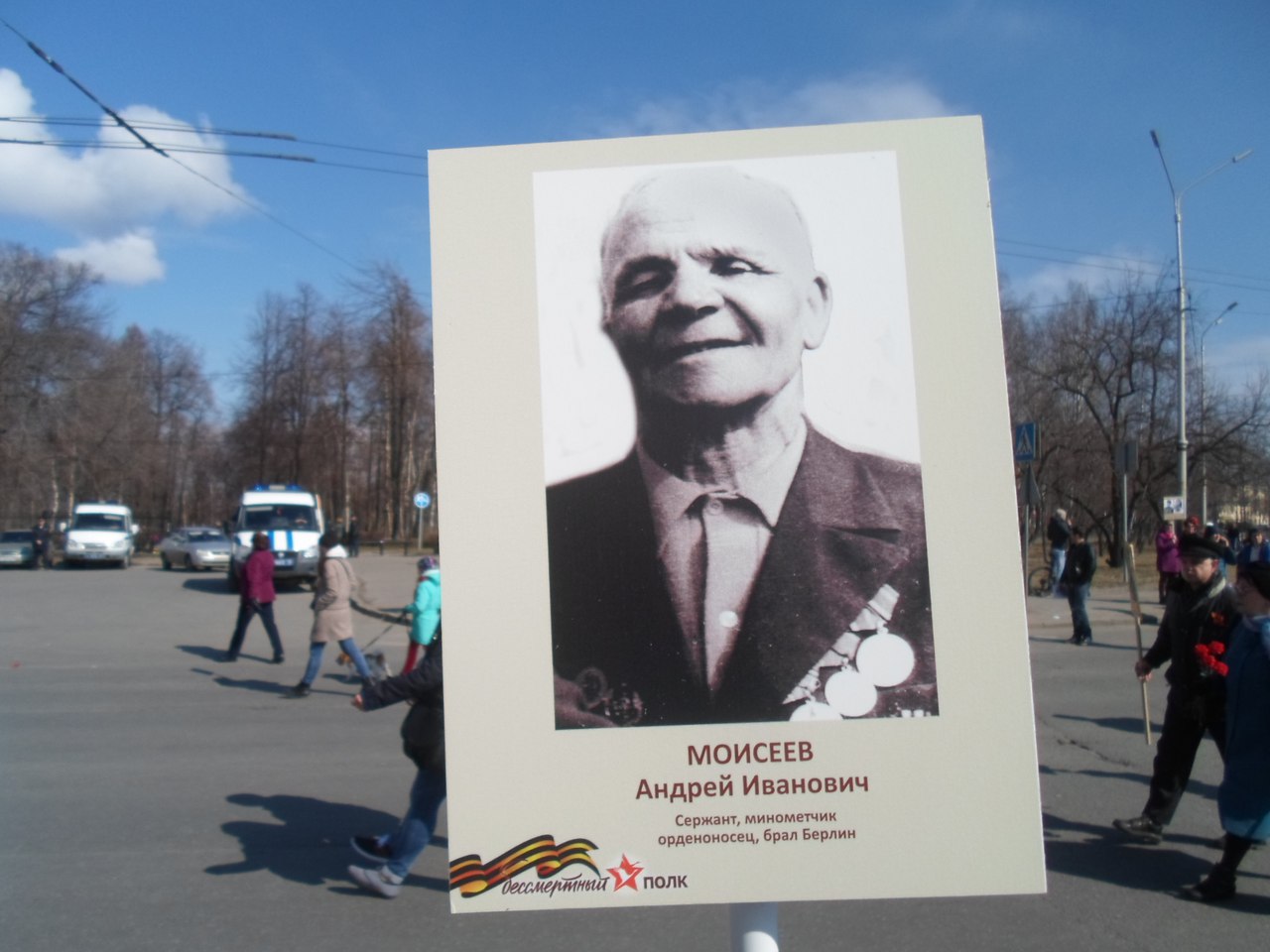 Мы не должны забывать, какой ценой была достигнута наша победа, какой ценой был сохранен мир. Нашему поколению стоит брать пример с еще живых, и почитать уже ушедших от нас героев Великой Отечественной войны. Они подарили всем нам будущее. А без знания своего прошлого, никогда не будет будущего. Вечная память героям ВОВ, и огромное спасибо им. Это меньшее из того, что можем сделать мы для них! Помнить! И наша семья, каждый год, участвуя в торжественном шествии в День Победы, вспоминает о своем дедушке-герое, внесшим свой вклад в Великую Победу. Мы обещаем с честью пронести память о ней и передать будущим поколениям. Вечная память!п. Титан 2020г.Семья Моисеевых: Моисеев Михаил Андреевич (сын)                                  Моисеева Лидия Аркадьевна(невестка)                                  Моисеева Ирина Михайловна(внучка)                                 Аксенова Марина Михайловна(внучка)                                 Дорчинец Марк Антонович (правнук)                                 Аксенов Артем Викторович(правнук)